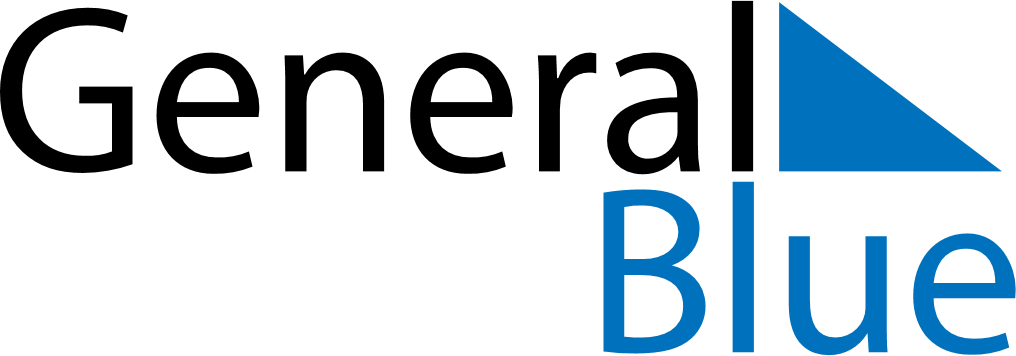 January 2024January 2024January 2024January 2024January 2024January 2024Etinan, Akwa Ibom, NigeriaEtinan, Akwa Ibom, NigeriaEtinan, Akwa Ibom, NigeriaEtinan, Akwa Ibom, NigeriaEtinan, Akwa Ibom, NigeriaEtinan, Akwa Ibom, NigeriaSunday Monday Tuesday Wednesday Thursday Friday Saturday 1 2 3 4 5 6 Sunrise: 6:36 AM Sunset: 6:27 PM Daylight: 11 hours and 50 minutes. Sunrise: 6:36 AM Sunset: 6:27 PM Daylight: 11 hours and 50 minutes. Sunrise: 6:37 AM Sunset: 6:28 PM Daylight: 11 hours and 50 minutes. Sunrise: 6:37 AM Sunset: 6:28 PM Daylight: 11 hours and 50 minutes. Sunrise: 6:38 AM Sunset: 6:29 PM Daylight: 11 hours and 51 minutes. Sunrise: 6:38 AM Sunset: 6:29 PM Daylight: 11 hours and 51 minutes. 7 8 9 10 11 12 13 Sunrise: 6:38 AM Sunset: 6:30 PM Daylight: 11 hours and 51 minutes. Sunrise: 6:39 AM Sunset: 6:30 PM Daylight: 11 hours and 51 minutes. Sunrise: 6:39 AM Sunset: 6:30 PM Daylight: 11 hours and 51 minutes. Sunrise: 6:39 AM Sunset: 6:31 PM Daylight: 11 hours and 51 minutes. Sunrise: 6:40 AM Sunset: 6:31 PM Daylight: 11 hours and 51 minutes. Sunrise: 6:40 AM Sunset: 6:32 PM Daylight: 11 hours and 51 minutes. Sunrise: 6:40 AM Sunset: 6:32 PM Daylight: 11 hours and 51 minutes. 14 15 16 17 18 19 20 Sunrise: 6:41 AM Sunset: 6:33 PM Daylight: 11 hours and 51 minutes. Sunrise: 6:41 AM Sunset: 6:33 PM Daylight: 11 hours and 52 minutes. Sunrise: 6:41 AM Sunset: 6:34 PM Daylight: 11 hours and 52 minutes. Sunrise: 6:42 AM Sunset: 6:34 PM Daylight: 11 hours and 52 minutes. Sunrise: 6:42 AM Sunset: 6:34 PM Daylight: 11 hours and 52 minutes. Sunrise: 6:42 AM Sunset: 6:35 PM Daylight: 11 hours and 52 minutes. Sunrise: 6:42 AM Sunset: 6:35 PM Daylight: 11 hours and 52 minutes. 21 22 23 24 25 26 27 Sunrise: 6:43 AM Sunset: 6:36 PM Daylight: 11 hours and 52 minutes. Sunrise: 6:43 AM Sunset: 6:36 PM Daylight: 11 hours and 53 minutes. Sunrise: 6:43 AM Sunset: 6:36 PM Daylight: 11 hours and 53 minutes. Sunrise: 6:43 AM Sunset: 6:37 PM Daylight: 11 hours and 53 minutes. Sunrise: 6:43 AM Sunset: 6:37 PM Daylight: 11 hours and 53 minutes. Sunrise: 6:44 AM Sunset: 6:37 PM Daylight: 11 hours and 53 minutes. Sunrise: 6:44 AM Sunset: 6:38 PM Daylight: 11 hours and 53 minutes. 28 29 30 31 Sunrise: 6:44 AM Sunset: 6:38 PM Daylight: 11 hours and 54 minutes. Sunrise: 6:44 AM Sunset: 6:38 PM Daylight: 11 hours and 54 minutes. Sunrise: 6:44 AM Sunset: 6:38 PM Daylight: 11 hours and 54 minutes. Sunrise: 6:44 AM Sunset: 6:39 PM Daylight: 11 hours and 54 minutes. 